VIETNAM NATIONAL UNIVERSITY, HANOICENTER FOR APPLIED INFORMATION TECHONOLOGY 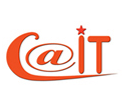 GUIDLINE FOR STUDENTSADMISSION SOFTWARE FOR INTERNATIONAL STUDENTS TO VIETNAM NATIONAL UNIVERSITY, HANOIHa Noi - 2018MỤC LỤCLog-in Students click in to the link http://admissions-apply.vnu.edu.vn as picture below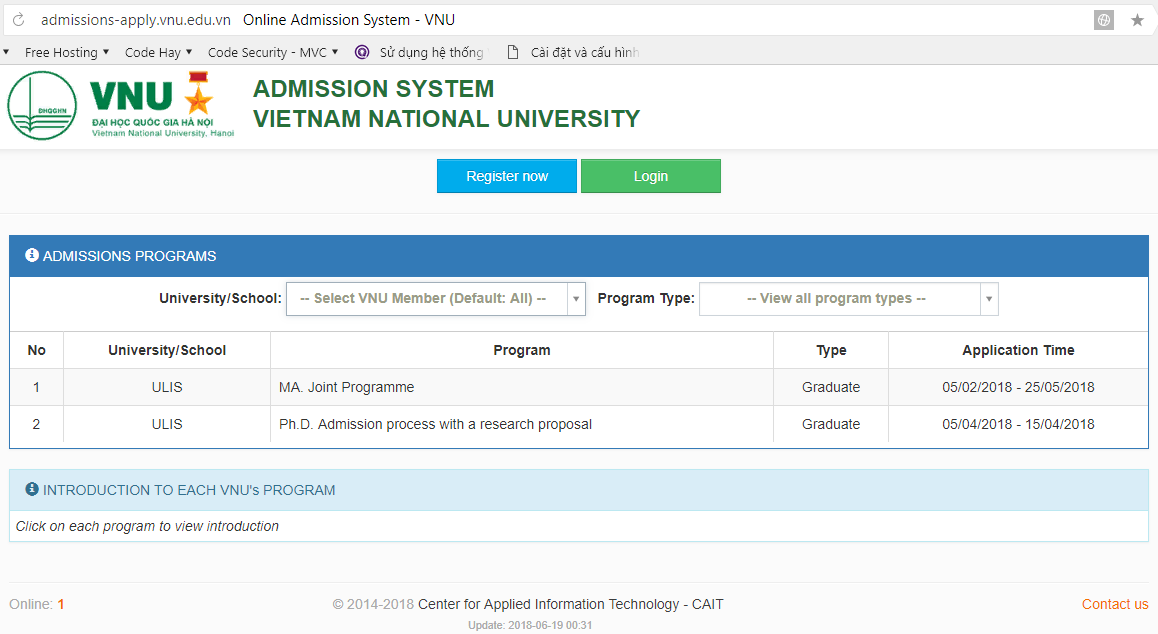 Picture 1. Home pageThere are 3 parts in main display:Part 1: Students click [Register now] to register the account the first time log-in and use the account to [Login] the system.Part 2: The display expresses the recruiting information at VNU member universities/schools.Part 3: The display express guideline or describe of training programs, students move a computer mouse to the program and click in.Create account and log inCreate accountStudents click on [Register now] – picture 1- and fill in their information to the form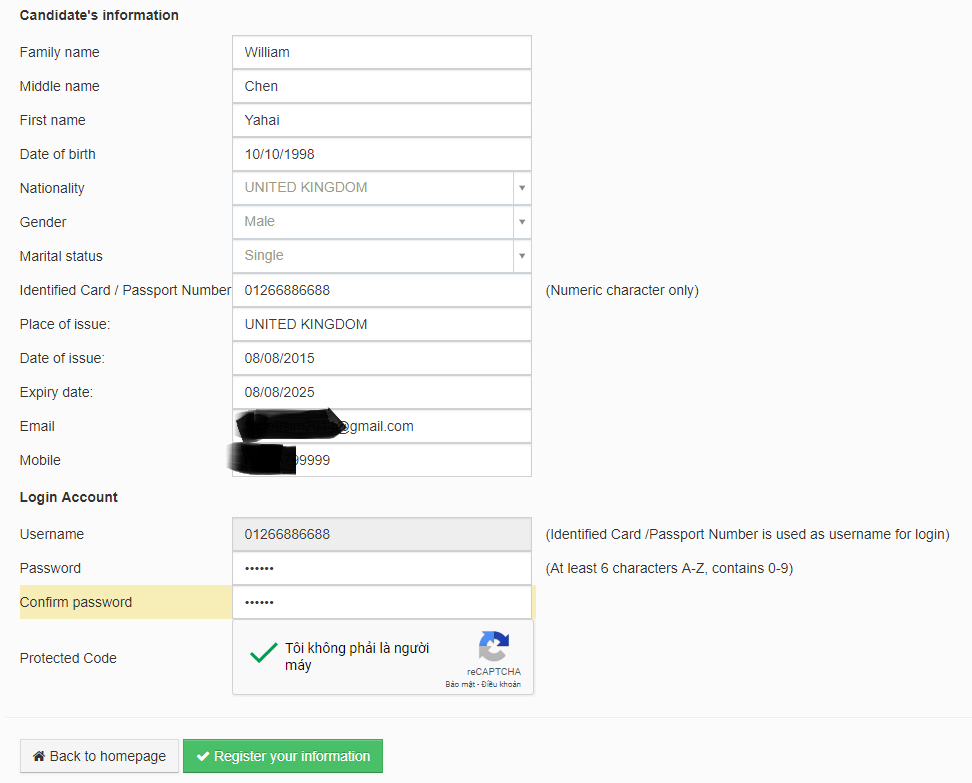  Picture 2: students create accountStudents need to click in Protected Code to complete the register process. This code will protect student’s account.Then, students click in [Register your information], the system will inform a message [you have registered successfully]. 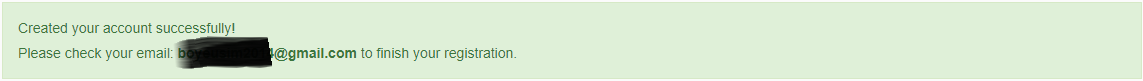 Picture 3. Created your account successfullyActive account via emailAfter creating successfully an account, students (as Picture 3), and students log-in to their email and click to the link to active the account.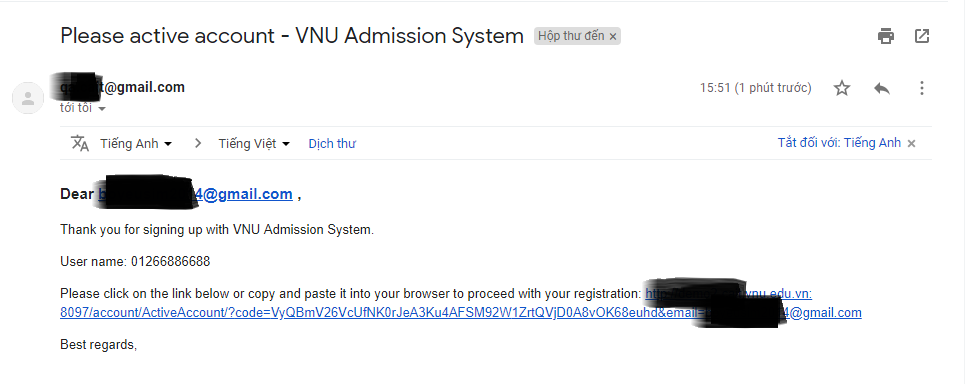 Picture 4. Click the link sent to Email to active the account 	After click the link, the system will inform a message: 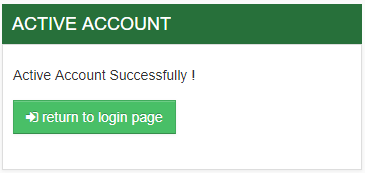 Picture 5. Active account successfullyLog-in the softwareStudents click to [Login] or [Return to login page] to go back to the admission page.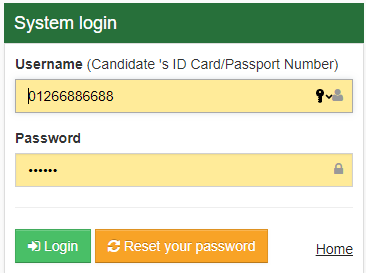 Picture 6. Log-in the systemStudents use account, which is ID number or passport number, and password to log-in to the software.Reset passwordIn case of forgetting password, students click [Reset your password] as Picture 6. Students fill their email in to the display of [Reset password] as Picture 7, new password will be sent to student’s email.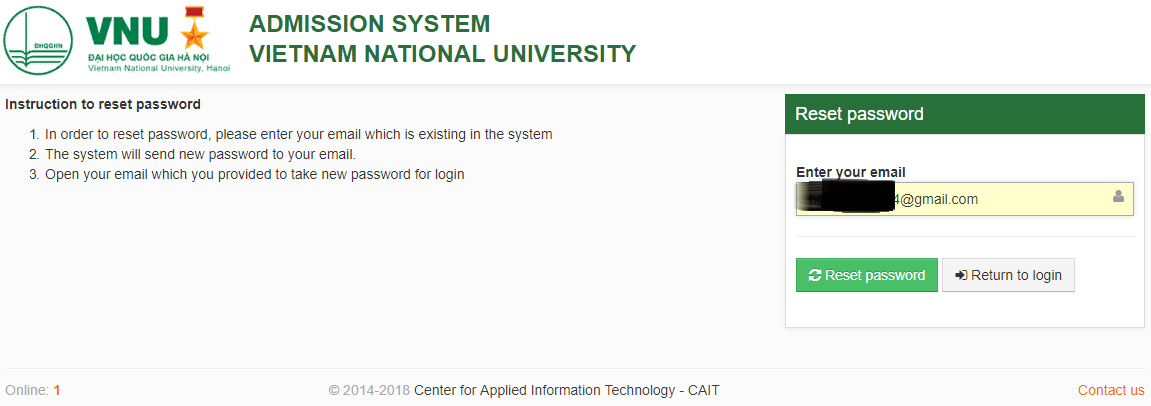 Picture 7. Reset Password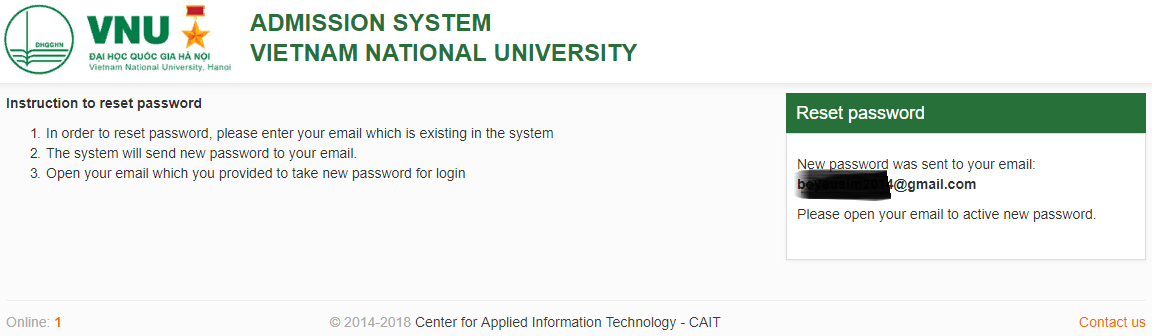 Picture 8. New password send to Email Student site and registration pageStudent siteAfter log in, student will see the student site as picture below: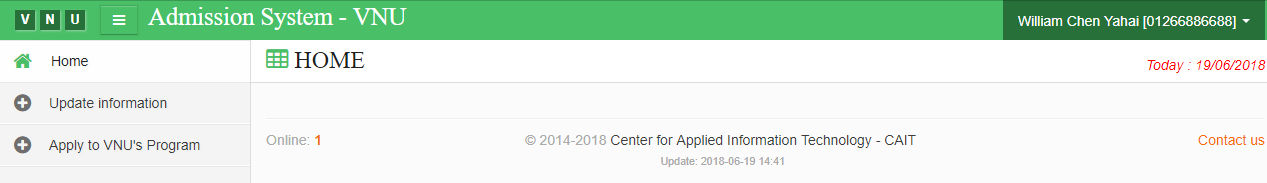 Picture 9. Student pageThis page includes 4 main parts: Part 1: Students can update their information in this page. Students can [Change password] or [Log out].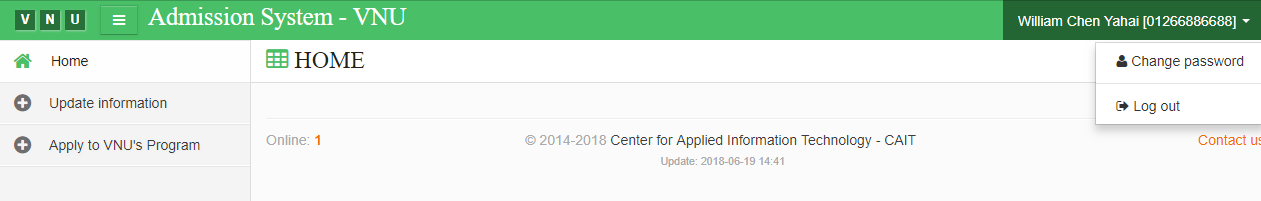 Picture 10. Log outPart 2: Students can click [Home] to see announcements relating to their application from VNU member university/school to know whether their application is fully completed or need to add some information.Part 3: Students can update their information by clicking to [Update information] up load student’s picture (compulsory) and other information (if have).Part 4: All programs will appear on this display and students can click in to [Apply to VNU’s Program] to select the program.Update student’s information Students click in [Select picture] to insert picture to application form. Students can change the picture by clicking in [Delete picture] and select other one. The system will inform a message “Updated information successfully!” as picture below.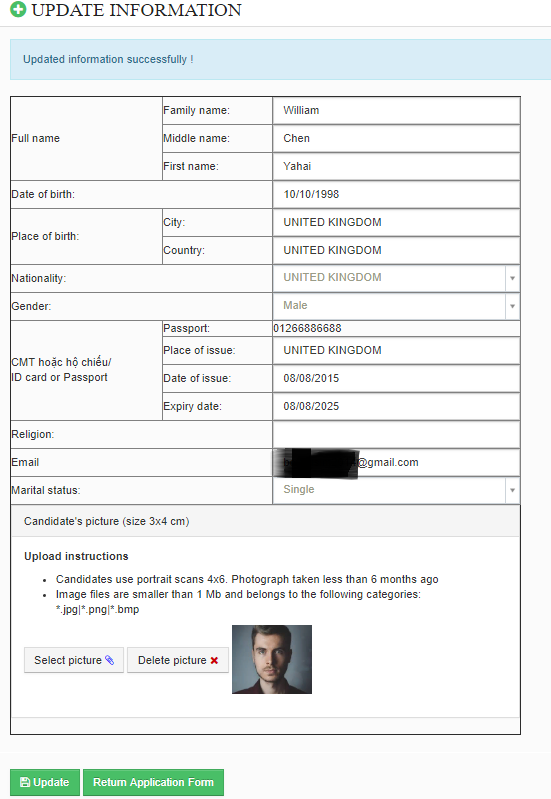 Picture11. Update informationApply to programStudents click to [Apply to VNU’s Program] to apply for a program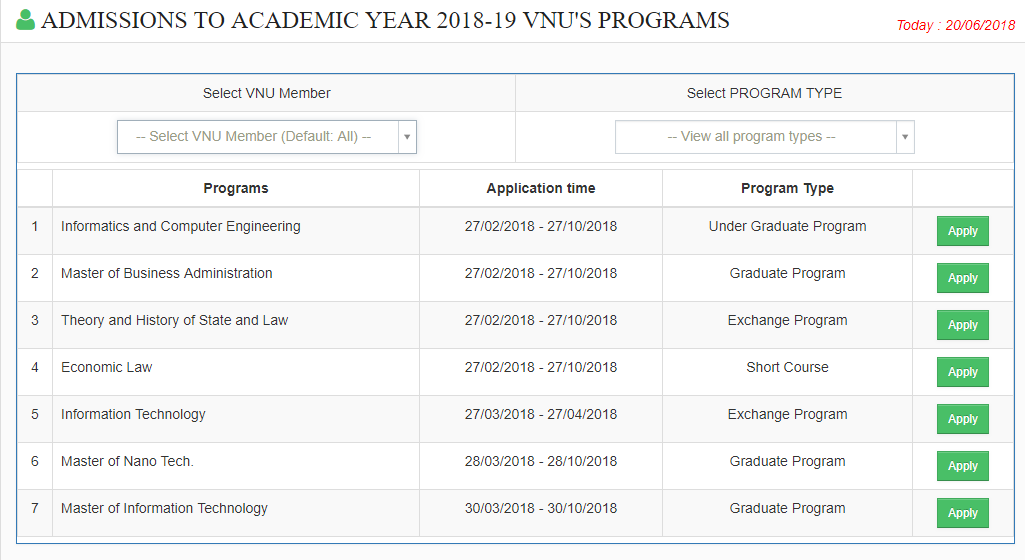 Picture 12. Selecting program screenThis screen includes 2 parts: Part 1: Students select VNU member university/school and the preferable programsPart 2: The display appears program’s information, time line and [Apply] function. Each kind of program (undergraduate and graduate program, exchange program and short-course program) has specific forms.Exchange Student application Form  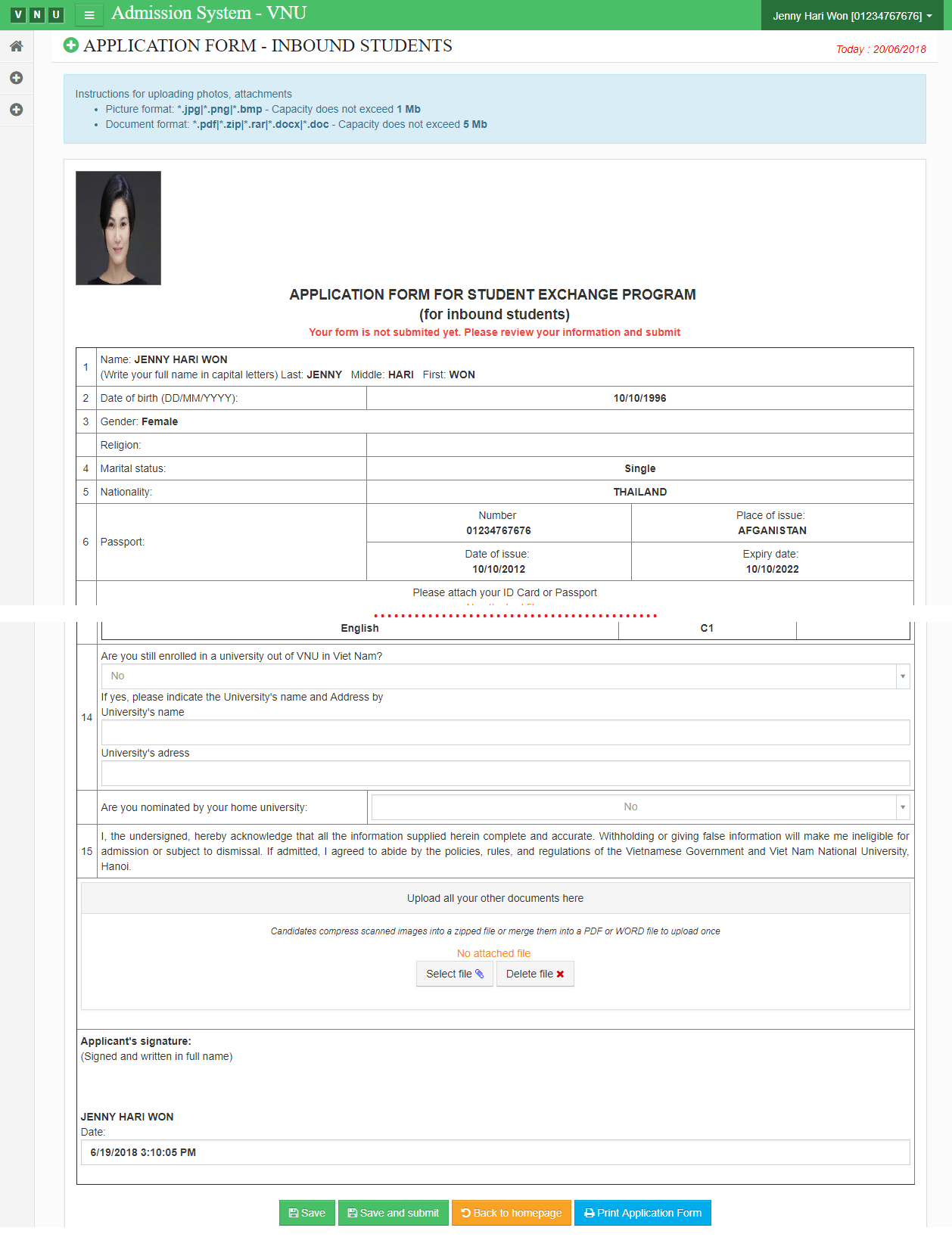 Picture 13. Admission form for Exchange Student ProgramStudents have to complete the registration form and attach the requirement document.Students have 3 buttons at the end of the page:- [Save]: Save the information, attach file any time. All files won't submit to the coordinator.- [Save and submit]: After finishing the application form and submit, the coordinator can see the subscription content.- [Print Application Form]: Students can print the form which you have finished.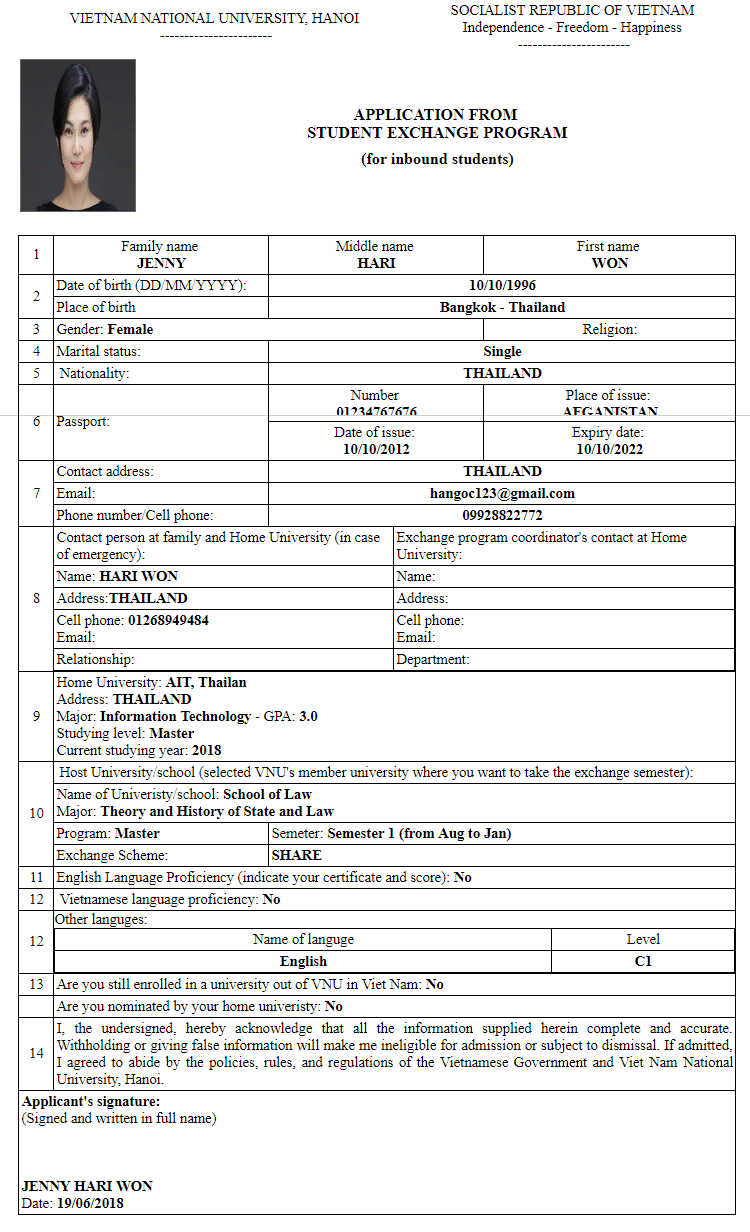 Picture 14. Exchange Student Program- printing form